G r o d e n e r   S c h u l e		                         27472 Cuxhaven, den 27.04.2022              
               - Grundschule - 																				04721/40 90-0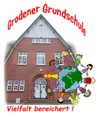 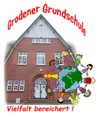 											Fax:	04721/40 90 20									       Email: schulleitung@grs-cux.de								Homepage: grundschule-schule.jimdo.comAn alle Eltern und Erziehungsberechtigtender Grundschule GrodenLiebe Eltern und Erziehungsberechtigte,ich möchte Sie alle rechtzeitig über ein pädagogisch wichtiges Vorhaben informieren, das im Zusammenhang mit der Thematik „Sicherheit im Verkehr“ (Jahrgänge 1 & 2) sowie „Schulung der Medienkompetenz“ (Jahrgänge 3 & 4) steht und mit den Kindern, aber auch mit Ihnen behandelt werden soll.Wir werden daher am Montag, den 9. Mai 2022, vormittags die Puppenbühne der Polizei Delmenhorst zu Gast haben, die den Kindern altersentsprechende Puppentheaterstücke in der Schulaula präsentieren wird: Geschnallt!? (Jg.1 & 2) sowie Netzdschungel (Jg. 3 & 4). Ich freue mich sehr, dass wir so schnell nach den vielen Einschränkungen in der Pandemie einen Termin vereinbaren konnten! Zur Vorbereitung wird der Beauftragte für Jugendsachen der Polizeiinspektion Cuxhaven-Wesermarsch, Uwe Sandrock, die Kinder schon in der Woche (5.5.) zuvor auf die Aktion vorbereiten. Für die beiden höheren Jahrgänge wird ebenfalls eine sog. Nachbereitung der Theaterstücke in den Klassen, gleich im Anschluss, stattfinden.Wichtig dabei ist allerdings auch, dass Sie als Eltern & Erziehungsberechtigte informiert und bei dieser so wichtigen Thematik „mit ins Boot“ geholt werden. Somit lade ich alle Erwachsenen zum Abschluss der Einheit zu einem Informationsabend über „Medienkonsum, Sicherheit im Netz und den sozialen Medien sowie WhatsApp & Co.“ ein. Es verspricht ein überaus interessanter, informativer und kurzweiliger Abend zu werden, bei dem der Beauftragte für Jugendsachen der Polizei, Uwe Sandrock, durchs Programm führen wird.Ich bitte Sie, sich diesen Termin schon jetzt vorzumerken und möglichst zahlreich daran teilzunehmen, also den Teilnahme-Abschnitt (s.u.) für weitere Planungen schnell abzugeben:Eltern-Informationsabend am Montag, den 09. Mai 2022 in der Aula (über den Schulhof) um 19.00 Uhr, Grodener GrundschuleThema: „Fernsehen, Internet, Smartphone & Co… darf´s ein bisschen weniger sein?“Für Rückfragen stehe ich gern zur Verfügung!        M. Reese 
 		 - Schulleiter –--------------  ------------------  ---------!!! Über die Klassenlehrkraft zurück !!!---------  -------------------------  -------Name des Kindes: ___________________________					Klasse: ________Ich nehme am Informationsabend am 9.Mai, 19.00 Uhr mit _____ Personen teil.Ich kann leider nicht teilnehmen.Cuxhaven, den 27.04.2022			Unterschrift: ____________________________